แบบการนำผลงานวิจัยหรืองานสร้างสรรค์ของวิทยาลัยเซนต์หลุยส์ไปใช้ประโยชน์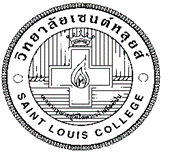 ส่วนที่ 1 รายละเอียดผู้นำผลงานวิจัยหรืองานสร้างสรรค์ไปใช้ประโยชน์ ชื่อผู้นำผลงานไปใช้ประโยชน์…………………………………………………………………………………..................................…………...... ตำแหน่ง ................................................................................................................................................................................ชื่อหน่วยงาน...........................................................................................................................................................................สถานที่ตั้ง ..............................................................................................................................................................................ส่วนที่ 2 ระดับการใช้ประโยชน์ (โปรดระบุประเภทของการใช้ประโยชน์โดยใส่เครื่องหมาย  ลงใน  ต่อไปนี้ชื่อผลงานที่นำไปใช้ประโยชน์.................................................................................................................................................................................................................................................................................................................................................1. พัฒนาผู้เรียน: นำไปใช้ในการเรียนการสอน ที่สามารถพัฒนาผลลัพธ์การเรียนรู้ของผู้เรียนได้ตามวัตถุประสงค์ของบทเรียน (โปรดระบุรายละเอียดของการใช้ประโยชน์)ชื่อกิจกรรมที่จัด …………………………………………………………………………………….................................…………………......…….…วันเดือนปีที่จัด............./............................../.................สถานที่จัดกิจกรรม …………………………………………......…….…….......วิธีการจัดกิจกรรม  ฝึกอบรม  ประชุม/สัมมนา  บรรยาย  สาธิต  อื่นๆ (ระบุ) ……………............……………ชื่อกลุ่ม/ชุมชน/วิสาหกิจ/บริษัท/หน่วยงาน/องค์กรฯ ที่เข้าร่วมกิจกรรม …………………………….........………………..…......…….……………………………………………………………………………………………………………........................................….......…………………2. สร้างคุณภาพชีวิต: นำไปใช้กับบุคคลให้มีความเป็นอยู่ที่ดีขึ้น หรือมีรายได้เพิ่มขึ้น (โปรดระบุรายละเอียดของการใช้ประโยชน์)ชื่อกิจกรรมที่จัด …………………………………………………………………………………….................................…………………......…….…วันเดือนปีที่จัด............./............................../.................สถานที่จัดกิจกรรม …………………………………………......…….…….......วิธีการจัดกิจกรรม  ฝึกอบรม  ประชุม/สัมมนา  บรรยาย  สาธิต  อื่นๆ (ระบุ) ……………............……………ชื่อกลุ่ม/ชุมชน/วิสาหกิจ/บริษัท/หน่วยงาน/องค์กรฯ ที่เข้าร่วมกิจกรรม …………………………….........………………..…......…….……………………………………………………………………………………………………………........................................….......…………………3. สร้างโอกาส/มูลค่าเพิ่ม: ทำให้ชุมชน/หน่วยงาน/องค์กรของภาครัฐหรือเอกชน ได้สร้างคุณค่าที่ไม่เน้นรายได้ หรือทำให้เกิดรายได้ (หรือลดรายจ่าย) (โปรดระบุรายละเอียดของการใช้ประโยชน์)ชื่อกิจกรรมที่จัด …………………………………………………………………………………….................................…………………......…….…วันเดือนปีที่จัด............./............................../.................สถานที่จัดกิจกรรม …………………………………………......…….…….......วิธีการจัดกิจกรรม  ฝึกอบรม  ประชุม/สัมมนา  บรรยาย  สาธิต  อื่นๆ (ระบุ) ……………............……………ชื่อกลุ่ม/ชุมชน/วิสาหกิจ/บริษัท/หน่วยงาน/องค์กรฯ ที่เข้าร่วมกิจกรรม …………………………….........………………..…......…….……………………………………………………………………………………………………………........................................….......…………………4. เพิ่มขีดความสามารถของประเทศ: ผลงานที่ได้รับรางวัล/การยกย่องระดับชาติหรือระดับนานาชาติ หรือผลงานที่มีการขายให้กับบุคคลหรือหน่วยงานทั้งในระดับชาติหรือนานาชาติ หรือผลงานที่ทำร่วมกับบุคคลหรือหน่วยงานจากต่างประเทศ หรือถูกเชิญให้นำไปเผยแพร่ในต่างประเทศ (โปรดระบุรายละเอียดของการใช้ประโยชน์)ชื่อกิจกรรมที่จัด …………………………………………………………………………………….................................…………………......…….…วันเดือนปีที่จัด............./............................../.................สถานที่จัดกิจกรรม …………………………………………......…….…….......วิธีการจัดกิจกรรม  ฝึกอบรม  ประชุม/สัมมนา  บรรยาย  สาธิต  อื่นๆ (ระบุ) ……………............……………ชื่อกลุ่ม/ชุมชน/วิสาหกิจ/บริษัท/หน่วยงาน/องค์กรฯ ที่เข้าร่วมกิจกรรม …………………………….........………………..…......…….……………………………………………………………………………………………………………........................................….......…………………ส่วนที่ 3 หลักฐานการนำผลงานไปใช้ประโยชน์เพื่อเป็นการยืนยันการนำผลงานวิจัยหรืองานสร้างสรรค์ไปใช้ประโยชน์ ข้าพเจ้าได้ส่งหลักฐาน ดังนี้(    ) ภาพถ่ายกิจกรรม/โครงการ/งานที่ได้พัฒนาจากผลงานวิจัย/งานสร้างสรรค์(    ) เอกสารที่แสดงให้เห็นว่ามีการใช้ผลงานวิจัย/งานสร้างสรรค์ไปปรับปรุง หรือพัฒนาองค์กร/หน่วยงาน/กลุ่ม(    ) ผลงาน ผลิตภัณฑ์ หรือรางวัลที่เกิดขึ้น อันมีผลจากการใช้ผลงานวิจัย/งานสร้างสรรค์ไปปรับปรุงหรือพัฒนา(    ) ผลประกอบการขององค์กร/หน่วยงาน/กลุ่ม ด้านรายได้หรือตัวอย่างบัญชีที่แสดงให้เห็นว่ามีรายได้เพิ่มขึ้นจากการได้นำผลงานวิจัย/งานสร้างสรรค์ไปใช้ประโยชน์(    ) ผลงานหรือหลักฐานอื่นๆ (ระบุ) …………………………………………………………………………………...............................………1. ผู้นำผลงานวิจัยหรืองานสร้างสรรค์ไปใช้ประโยชน์ลงนาม .............................................................................        (.............................................................................)ตำแหน่ง ...........................................................................หน่วยงาน ......................................................................... วันที่...................................................................................ประทับตราองค์กรหรือหน่วยงานที่รับรองการนำผลงานฯ ไปใช้ประโยชน์(กรณีใช้ประโยชน์ภายนอกวิทยาลัยเซนต์หลุยส์)2. เรียน  คณบดี/ผู้อำนวยการสำนักวิชา   ........................................................................................................................................................................................................................................................................ลงนาม ....................................................เจ้าของผลงานฯวันที่...................................................................................3. เรียน  หัวหน้างานวิจัยและนวัตกรรม........................................................................................................................................................................................................................................................................ลงนาม ........................................คณบดี/ผอ.สำนักวิชาฯวันที่.................................................................................4. ความคิดเห็นของหัวหน้างานวิจัยและนวัตกรรม........................................................................................................................................................................................................................................................................ลงนาม...............................หัวหน้างานวิจัยและนวัตกรรมวันที่.................................................................................5. การดำเนินงานโดยพนักงานวิจัยและนวัตกรรม...........................................................................................................................................................................................................................................................................ลงชื่อ....................................พนักงานวิจัยและนวัตกรรมวันที่.................................................................................